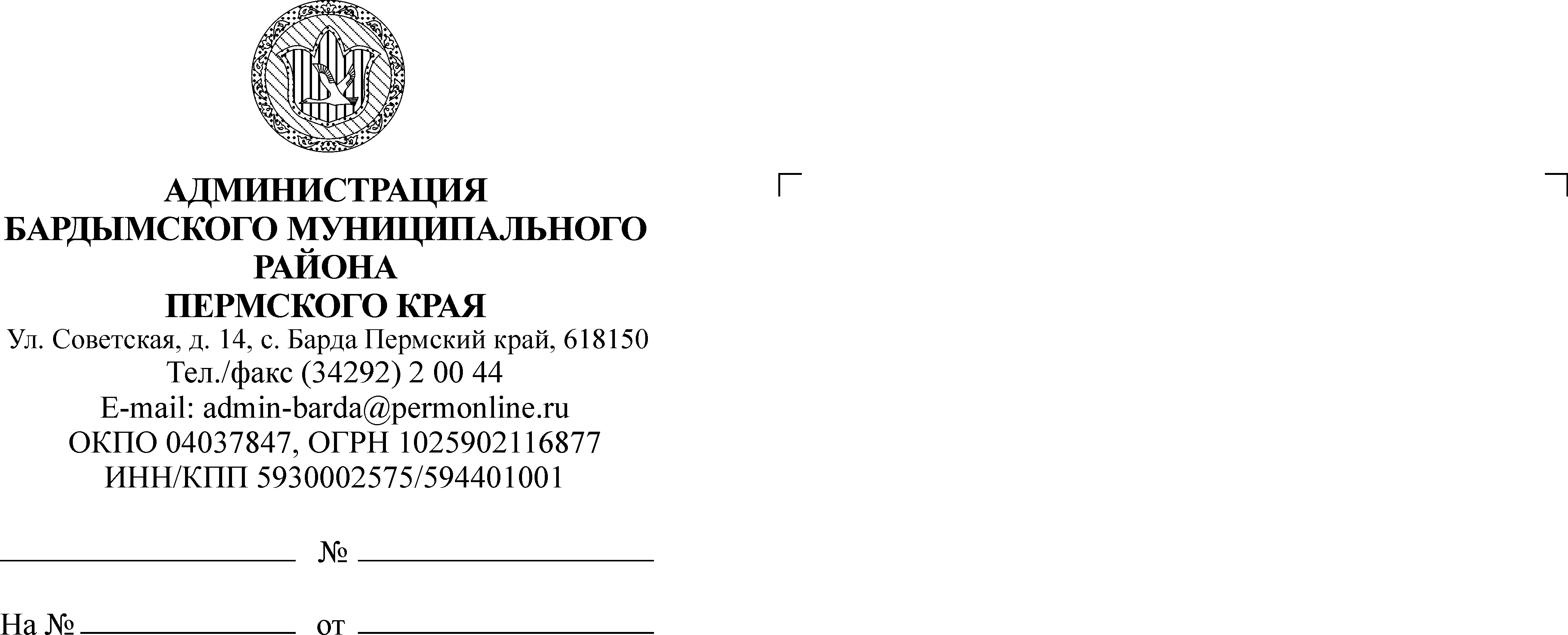 ЗЕМСКОЕ СОБРАНИЕБАРДЫМСКОГО МУНИЦИПАЛЬНОГО РАЙОНАПЕРМСКОГО КРАЯСОРОК ДЕВЯТОЕ ЗАСЕДАНИЕРЕШЕНИЕ23.04.2020			                                                  			№ 743О внесении изменений в РегламентЗемского Собрания Бардымскогомуниципального района Пермского края, утвержденный решением Земского Собрания Бардымского муниципального района от 23.08.2007 № 431На основании ст. 22 Устава Бардымского муниципального района, Земское Собрание Бардымского муниципального района РЕШАЕТ:1.	Внести в Регламент Земского Собрания Бардымского муниципального района Пермского края, утвержденный решением Земского Собрания Бардымского муниципального района от 23.08.2007 № 431, следующие изменения:1.1.	дополнить статьей 17.1 следующего содержания:«Статья 17.1 1.	В период введения на территории Пермского края и (или) Бардымского муниципального округа режима повышенной готовности или чрезвычайной ситуации, рассмотрение проектов решений Земского Собрания может приниматься в форме заочного голосования посредством опроса мнений депутатов. Решение о проведении заочного голосования принимается с учетом мнения председателя Земского Собрания, заместителя председателя Земского Собрания и председателей комиссий Земского Собрания с указанием вопросов, по которым проводится заочное голосование, и продолжительности времени, отведенного для голосования по соответствующему вопросу. В случае выражения несогласия трех и более указанных должностных лиц заочное голосование не проводится.2.	По каждому внесенному на рассмотрение Земского Собрания проекту решения оформляется отдельный лист голосования согласно приложению 3 к настоящему Регламенту, на котором депутаты в целях выражения своего согласия либо несогласия делают соответствующую запись и передают в аппарат Земского Собрания в течение времени, отведенного для голосования по соответствующему вопросу.Для опроса мнений депутатов также используется электронная или иная связь, обеспечивающая аутентичность передаваемых и принимаемых сообщений.Депутат считается проголосовавшим, если от него в установленное для голосования время получен ответ любым из перечисленных способов.3.	По итогам опроса мнений депутатов аппаратом Земского Собрания составляется протокол заочного голосования, который подписывает председатель Земского Собрания, а в период его временного отсутствия -  заместитель председателя Земского Собрания. К протоколу прилагаются результаты поименного голосования.4.	Решение Земского Собрания, принимаемое в заочной форме, считается принятым, если в опросе приняли участие не менее двух третей от избранного числа депутатов. Такое решение оформляется решением Земского Собрания, которое подписывается председателем Земского Собрания, а в период его временного отсутствия -  заместителем председателя Земского Собрания и главой муниципального района – главой Администрации Бардымского муниципального района. В случае принятия решения Земского Собрания ненормативного характера, решение подписывает председатель Земского Собрания, а в период его временного отсутствия – заместительпредседателя Земского Собрания.5.	Решение Земского Собрания, принятое в заочной форме путем опроса мнений депутатов, имеет юридическую силу наравне с решениями Земского Собрания, принятыми открытым или тайным голосованием.6.	Депутат, не принявший участие в заочном голосовании, не вправе подать свой голос по истечении времени, отведенного для голосования по соответствующему вопросу.7.	Информация о результатах заочного голосования доводится до сведения депутатов председателем Земского Собрания на ближайшем заседании Земского Собрания. Информация принимается к сведению, о чем делается протокольная запись.»;1.2.	дополнить приложением 3, следующего содержания:«Приложение 3к регламенту Земского Собрания Бардымского муниципального района»ЛИСТ ЗАОЧНОГО ГОЛОСОВАНИЯдепутата Земского Собрания Бардымского муниципального района___________________________________________________________________Ф.И.О. депутатаВопрос:_______________________________________________________________Внесен __________________________________________________________________Решение:Депутат Земского СобранияБардымского муниципальногорайона				                                    ____________/___________/		                                                                         (подпись)                   (Ф.И.О.)«____» _________________ 20___ года».2.	Настоящее решение опубликовать в районной газете «Тан» («Рассвет») и разместить на официальном сайте Бардымского муниципального района Пермского края www.barda-rayon.ru.3.	Настоящее решение вступает в силу со дня его официального опубликования.4.	Контроль исполнения настоящего решения возложить на председателя комиссии по социальной политике Габдулхакову З.С.Председатель Земского СобранияБардымского муниципального района                                                       И.Р.ВахитовГлава муниципального района – глава Администрации Бардымского муниципального района							     Х.Г. Алапанов23.04.2020За Против Воздержался 